Муниципальное образовательное учреждение дополнительного образования Дом детского и юношеского творчества с.ВадинскУтвержден на педагогическом совете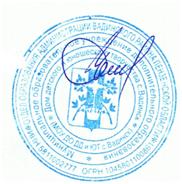 МОУ ДО ДД и ЮТ с. ВадинскОт «03»  _сентября  2020г.Протокол №_23_Директор__________О.В.Чуфарова01-11ПЛАН РАБОТЫМУНИЦИПАЛЬНОГО ОБРАЗОВАТЕЛЬНОГО УЧРЕЖДЕНИЯ ДОПОЛНИТЕЛЬНОГО ОБРАЗОВАНИЯ ДОМА ДЕТСКОГО И ЮНОШЕСКОГО ТВОРЧЕСТВА С.ВАДИНСКНА 2020-2021 УЧЕБНЫЙ ГОДВадинск 2020Анализ работы за 2019-2020 учебный год       МОУ ДО Дом детского и юношеского творчества  является муниципальным образовательным  учреждением дополнительного образования и осуществляет свою деятельность в соответствии с Конвенцией ООН о правах ребёнка, Конституцией РФ, законодательством Российской Федерации, Законом РФ “Об образовании”, нормативно-правовыми актами Министерства образования и науки РФ, органов местного самоуправления, Уставом.        Главная цель – создание условий для развития познавательной мотивации и творческих способностей личности, реализация дополнительных образовательных программ в интересах личности, общества.         В 2019-2020 учебном году в муниципальном образовательном учреждении дополнительного образования Доме детского и юношеского творчества с. Вадинск работало 10 объединений, 15 групп, две из которых на платной основе.  В них занималось (физических лиц) 198 обучающихся в возрасте от 5 до 18 лет, что составляет 45 % от общего количества детей в районе. По статистическим данным количество обучающихся составляло  279 человек. Некоторые воспитанники посещали 2 и более объединения (81 человек). Обучение велось по соответствующим программам. Наполняемость групп соответствовала плановой. Состав групп стабилен.       Все творческие  объединения  работали согласно расписанию, составленному с учетом наиболее благоприятного режима труда и отдыха обучающихся, их возрастных особенностей, установленных санитарно-гигиенических норм. Формами организации образовательного процесса в учреждении являются групповые, индивидуальные практические и теоретические занятия; участие в мероприятиях разного уровня.        В МОУ ДО ДД и ЮТ с.Вадинск работало 6 педагогов дополнительного образования: 4 основных работника, 2 внешних совместителя. Два педагога имеют высшее образование, 2 - первую квалификационную категорию, у педагогических  работников пройдены курсы повышения квалификации.       В 2019-2020 уч.году были поставлены следующие цели. Это создание оптимальных условий для развития творческих способностей и задатков ребенка, организация досуга, отдыха и развлечений, осуществление дополнительного образования, способствующего развитию личности воспитанников на всех возрастных этапах, подготовка обучающихся к творческому труду, научной и практической деятельности, формирование социально-ответственного поведения у детей и подростков.       Для достижения целей и выполнения поставленных задач педагоги: реализуют дополнительные общеразвивающие программы; организуют содержательный досуг детей во внеурочное и каникулярное время.       Дополнительные общеразвивающие программы реализовывались через работу в объединениях по 5 направленостям. Программы, виды, содержание работы объединений разрабатываются на основе интересов воспитанников и их склонностей, потребностей, имеющейся материально-технической базы. Численный состав объединения определяется в соответствии с педагогическими рекомендациями, характером деятельности, возрастом учащихся. Возраст детей, занимающихся в объединениях разный. Самыми посещаемыми объединениями являются объединения художественной направленности (54 % от общего количества обучающихся).       Для реализации учебно – воспитательной работы условия для обучающихся созданы в достаточном уровне. Имеются кабинеты для занятий, актовый зал. В 2018 году приобретены и установлены зеркала для танцевального зала за счет спонсорской помощи, по программе «Робототехника» МОУ ДО Дом детского и юношеского творчества с.Вадинск  получил 5 комплектов робототехники и 4 ноутбука общей стоимостью 280688, 86 руб. В объединениях созданы условия для самостоятельной, художественной, творческой,  двигательной деятельности.      По итогам работы по всем направлениям достигнуты результаты: Тюрина Алена лауреат 1 степени областного этапа всероссийского детского экологического форума «Зеленая планета 2019», Пугачев Илья – лауреат 1 степени областной выставки-ярмарки декоративно-прикладного творчества «Мастер-град юных», 2019 г., Неманкин Игорь – лауреат 1 степени областной выставки-ярмарки декоративно-прикладного творчества «Мастер-град юных», 2019 г.; Гомолев Данил – лауреат 2 степени областной выставки-ярмарки декоративно-прикладного творчества «Мастер-град юных», 2019 г., Серафимова Юлия – лауреат 1 степени областного детского фольклорного фестиваля «Жавороночки», фольклорный ансамбль «Керенчаночка» - лауреат 2 степени областного детского фольклорного фестиваля «Жавороночки». Учащиеся объединения «Робототехника» впервые  приняли участие в региональном робототехническом фестивале «ПензаРобофест 2019», по итогам стали четвертыми. Учащиеся объединения «В мире танца» (группа «Алмаз») постоянные участники всех районных мероприятий.Цели и задачи на 2020-2021 учебный годЦель: Создание максимально благоприятных условий  для развития  способностей  каждого ребенка, воспитание  свободной, интеллектуально развитой,  духовно богатой, физически здоровой, творчески  мыслящей  личности,  ориентированной  на общечеловеческие  нравственные ценности,  способной  к успешной реализации  в условиях современного общества. Задачи основных направлений деятельности:Образовательная деятельность:Расширение  кругозора и улучшение  знаний  обучающихся  в    различных  образовательных областях,  приобщение обучающихся  к достижениям  современной науки и культуры.Создание условий для обновления содержания и качества дополнительного образования детей, для самореализации, самопознания, самоопределения личности ребенка.Развитие  умений,  навыков,  творческого потенциала  обучающихся  в избранных видах деятельности, формирование мотивации  к познанию и саморазвитию, мотивации осознанного выбора профессии.Создание многообразия видов деятельности, удовлетворяющих разные интересы, склонности и потребности ребенка.Осуществление работы по взаимодействию учреждения с семьей.Вовлечение детей, находящихся в социально опасном положении, в объединения МОУ ДО ДД и ЮТ с.Вадинск; формирование культуры здорового и безопасного образа жизни обучающихся.Увеличение охвата детей дополнительным образованием, путем введения новых образовательных программ. Организационно-массовая работа:Вовлечение обучающихся  в реализацию плана массовых мероприятий, организуемых МОУ ДО ДД и ЮТ с.Вадинск.Развитие и укрепление связей с образовательными учреждениями, учреждениями культуры района.Активизация участия родителей, социума в деятельности Учреждения.Воспитательная работа:Формирование представления об общечеловеческих   нравственных  ценностях, развитие  навыков  общей культуры,  воспитание  доброты, любви, уважения, патриотизма, таких качеств характера, как  трудолюбие,   дисциплинированность, самостоятельность,  стремление  к успешной  личности и  социальной самореализации.Развитие творческой активности обучающихся,  расширение кругозора.Укрепление нравственного и физического здоровья детей. Методическая  работа:Накопление материала  передового педагогического опыта педагогов дополнительного образования МОУ ДО ДД и ЮТ с.Вадинск с целью  обобщения их опыта работы.Мониторинг образовательного процесса в МОУ ДО ДД и ЮТ с.Вадинск с целью повышения его качества и профессиональной   деятельности педагогов дополнительного образования.Пополнение педагогической копилки методическими  разработками. Усиление методического и информационного сопровождения деятельности педагогов дополнительного образования.Организация процедур, связанных с аттестацией педагогических кадров.Предоставление условий  педагогическим  работникам  для повышения                 квалификации, направление педагогов МОУ ДО ДД и ЮТ с.Вадинск на обучение на курсы повышения квалификации согласно плану. Организационная работа с педагогическими кадрами МОУ ДО ДД и ЮТ с.Вадинск по активизации участия в конкурсах профессионального мастерства.3.Учебно-воспитательная деятельность3.1.Характеристика педагогического коллектива    3.2.Методическая работаВ 2020-2021 учебном году в МОУ ДО Доме детского и юношеского творчества с.Вадинск будут проведены заседания педсовета по следующим вопросам:«Деятельность, успехи, проблемы МОУ ДО ДД и ЮТ с.Вадинск». (Сентябрь).«Развитие педагога - обязательное условие обучения» (Декабрь).«Проявление девиации в детском и подростковом возрасте» (Март).Оценка результативности и качества деятельности МОУ ДО Дома детского и юношеского творчества с.Вадинск. Организация и планирование летнего отдыха. (Май).3.3.Учебная деятельность       В 2020-2021 учебном году в МОУ ДО ДД и ЮТ с.Вадинск будут работать  10 объединений, 16 групп :Общая численность воспитанников на 15.09.2020 года составляет  267 человек.Воспитательная работаПлан мероприятий №п/пФ.И.О. педагогаДатарожденияОбъединение, секция/ списочная наполняемость Образование:что закончил, когдаОбщийстаж педагогической работы /стаж в данном учрежденииИмеющаяся квалификац. категория, полная дата прохождения последней аттестацииПолная дата прохождения последней курсовой подготовки с указанием темыНаграды  124567891Бушова Галина Владимировна04.10.1962Школа раннего развития «Развивайка» (24 человека)Среднеспециальное,Городищенское педагогическое училище, .36/4--Почётная гр. Министерства образования  Пензенской обл. 1996 год,Нагрудный знак «Почетный работник общего образования РФ», 2003 год.2Дудочкин Алексей Владимирович18.09.1976Вокал «Веселые нотки» (15 человек)Среднее, Пензенское  училище культуры и искусств, .20/4---3Мерзликина Татьяна Викторовна17.03.1974Хореографическое «В мире танца» (81 человек)Высшее, ПГПУ им. В.Г. Белинского,.10/7-17.03.2019-29.03.2019 «Теория и методика воспитания. Обновление содержания воспитания и дополнительного образования в условиях введения ФГОС»Почетная грамота Министерства Пензенской области, 2018 год5Баурин Станислав Владимирович11.08.1978Робототехника «Лего-конструирование» (47 человек)Высшее, Пензенский государственный педагогический университет имени В.Г.Белинского3/1---6Тростянская Елена Вениаминовна04.10.1973Квиллинг «Бумажная филигрань» (20 человек), Работа с природным материалом «Кладовая природы» (15 человек);Растеневодство(14 человек);Начальное техническое конструирование «Бумажный журавлик» (33 человека)Среднеспециальное ,Нижнеломовское педагогическое училище, .24/16I, 21.09.2018-03.10.2018 г.«Теория и методика воспитания. Обновление содержания воспитания и дополнительного образования в условиях введения ФГОС».Почётная гр. Министерства образования  Пензенской обл., 2011 год Чуфарова Ольга Викторовна10.09.1987«Развивайка» (11 человек)Высшее,ПГПУ им.В.Г.Белинского, 2004 г.10/5---№п/пНаименование образовательных программ, педагогТип программСрок реализации Кол-вогруппКол-вочасовв годКол-во час в нед.  Кол-во час в нед.  АудиторияАудиторияХудожественная направленностьХудожественная направленностьХудожественная направленностьХудожественная направленностьХудожественная направленностьХудожественная направленностьХудожественная направленностьХудожественная направленность1.«В мире танца» Мерзликина Т.В.модифицированная8111114414414421644464446МОУ ДО ДД и ЮТ с.ВадинскЗал МОУ ДО ДД и ЮТ с.ВадинскЗал 2.«Керенчаночка»Дудочкин А.В.модифицированная3114444МОУ ДО ДД и ЮТ с.ВадинскКабинетМОУ ДО ДД и ЮТ с.ВадинскКабинет3.«Бумажная филигрань» Тростянская Е.В.модифицированная3121666МОУ ДО ДД и ЮТ с.ВадинскКабинетМОУ ДО ДД и ЮТ с.ВадинскКабинет4.«Кладовая природы» Тростянская Е.В.модифицированная4114444МОУ ДО ДД и ЮТ с.ВадинскКабинетМОУ ДО ДД и ЮТ с.ВадинскКабинет5. «Веселые нотки» Дудочкин А.В.модифицированная3114444МОУ ДО ДД и ЮТ с.ВадинскКабинетМОУ ДО ДД и ЮТ с.ВадинскКабинетИтого:12963636Естественно-научная направленностьЕстественно-научная направленностьЕстественно-научная направленностьЕстественно-научная направленностьЕстественно-научная направленностьЕстественно-научная направленностьЕстественно-научная направленностьЕстественно-научная направленностьЕстественно-научная направленностьЕстественно-научная направленность1.«Растениеводство» Тростянская Е.В.модифицированная3114444МОУ ДО ДД и ЮТ с.ВадинскКабинетМОУ ДО ДД и ЮТ с.ВадинскКабинетИтого:14444Техническая направленностьТехническая направленностьТехническая направленностьТехническая направленностьТехническая направленностьТехническая направленностьТехническая направленностьТехническая направленностьТехническая направленностьТехническая направленность21.«Бумажный журавлик» Тростянская Е.В.модифицированная311144144 4МОУ СОШ с.ВадинскМОУ СОШ с.Вадинск2.«Лего-конструирование» Баурин С.В.модифицированная31114414414414444МОУ СОШ с.ВадинскМОУ СОШ с.ВадинскИтого:43243212Социально-педагогическая направленностьСоциально-педагогическая направленностьСоциально-педагогическая направленностьСоциально-педагогическая направленностьСоциально-педагогическая направленностьСоциально-педагогическая направленностьСоциально-педагогическая направленностьСоциально-педагогическая направленностьСоциально-педагогическая направленностьСоциально-педагогическая направленность1.«Развивайка» Бушова Г.В.модифицированная11112162162162166666МОУ ДО ДД и ЮТ с.ВадинскКабинет2.«Развивайка»Чуфарова О.В.1121621666Итого:6486481818ВСЕГО:ВСЕГО:ВСЕГО:252025207070№ п/пДАТАМЕРОПРИЯТИЕОТВЕТСТВЕННЫЙ1СентябрьРекламно-информационная акция «Найди себя»:- привлечение учащихся в объединения;- выезды в школы;- выставки детских работ;- выступления на родительских собраниях, классных часах школ.Директор, педагоги2СентябрьОбластные соревнования учащихся по робототехнике в рамках технофестиваля «Твори, выдумывай, пробуй!».Директор, педагоги3СентябрьМуниципальный фестиваль – презентация  организаций спорта, образования и культуры « Первый шаг к успеху»Директор, педагоги4ОктябрьОбластная научно-практическая конференция «Технологическое образование: современные технологии и инновации»Директор, педагоги5ОктябрьОткрытая лаборатория педагогов дополнительного образования «Педагогический старт-ап»Директор, педагоги6НоябрьШкола БЕЗОПАСНОСТИ «Дети-дорога-автомобиль!»: областной конкурс творческих работ «Безопасное движение»Директор, педагоги7Ноябрь«Моя мама лучшая на свете» - конкурсная программа,  выставка, посвященные Дню материДиректор, педагоги8ДекабрьВыставка детских работ: «Зимушка-зима»Тростянская Е.В.9ДекабрьОбластной конкурс «Новогодний калейдоскоп»Директор, педагоги10ДекабрьАкция «Имя героя», приуроченная  ко Дню Героев ОтечестваДиректор, педагоги11ДекабрьОбластной фестиваль-презентация проектов и программ дополнительного образования «Палитра творчества»Директор, педагоги12ЯнварьНовогодняя елка для обучающихся МОУ ДО ДД и ЮТ с.ВадинскДиректор, педагоги13Январь«Колядки» - развлекательная программа для обучающихся и гостейДиректор, педагоги14ЯнварьIII областной педагогический турнир методистов учреждений дополнительного образования «Профессионализм методиста – успех педагога»Душутина И.В.15ЯнварьРегиональный роботехнитеческий фестиваль «Пенза-Робофест - 2021»Баурин С.В.16ЯнварьФестиваль детского народного творчества «Наследие»:областная выставка-ярмарка декоративно-прикладного творчества «Мастер-град юных» (зональный этап)областной детский фольклорный фестиваль «Жавороночки» (зональный этап)Тростянская Е.В.Дудочкин А.В.17Февраль«Наша Армия самая смелая!»- праздничное мероприятие, посвященное Дню защитника ОтечестваДиректор, педагоги18Февраль Областная конференция «Технологии обучения в дополнительном образовании»Директор, педагоги19ФевральПрезентация методических кейсов «Современные подходы к разработке занятий в системе дополнительного образования»Директор, педагоги20МартРегиональная экологическая акция по сохранению природы родного края «Природа губернии – моя забота!»:региональный отборочный тур Всероссийского детского экологического форума «Зеленая планета»областной фестиваль экологических инициатив детей и молодежи «Земле жить!»Директор, педагоги21МартРегиональный этап Всероссийского конкурса профессионального мастерства педагогических работников сферы дополнительного образования «Сердце отдаю детям»Мерзликина Т.В.22Март«Сегодня мамин праздник» - мероприятие, посвященное Международному женскому днюДиректор, педагоги23Март«Здравствуй, масленица!» - мероприятие для обучающихся Дома творчестваДиректор, педагоги24АпрельРегиональная робототехническая олимпиада «ПЕНЗА-RRO 2021»25Апрель«День смеха и веселья» -мероприятие для обучающихся Дома творчестваДиректор, педагоги26АпрельДень здоровьяБушова Г.В.27АпрельМастер-класс по квиллингу: «Подарок для самых любимых»Тростянская Е.В.28Май«Моя семья – моя гордость» - мероприятие для обучающихся Дома творчества и их родителейДиректор, педагоги29Май«Ничто не забыто, никто не забыт» - мероприятие для обучающихся Дома творчества посвященное Победе в Великой отечественной войнеДиректор, педагоги30Май«Виват, маэстро!»- подведение итогов работы объединений за годДиректор, педагоги31ИюньДень защиты детей. День школьникаДиректор, педагоги32Июнь-августЛетняя оздоровительная кампанияДиректор, педагоги